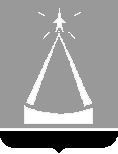 ГЛАВА  ГОРОДСКОГО  ОКРУГА  ЛЫТКАРИНО  МОСКОВСКОЙ  ОБЛАСТИПОСТАНОВЛЕНИЕ26.03.2020  №  184-пг.о. ЛыткариноО реализации Указа Президента Российской Федерацииот 25.03.2020 № 206 «Об объявлении в Российской Федерации нерабочих дней»В целях реализации Указа Президента Российской Федерации от 25.03.2020 № 206 «Об объявлении в Российской Федерации нерабочих дней», в соответствии с которым дни с 30.03.2020 по 03.04.2020 являются нерабочими днями с сохранением денежного содержания (заработной платы), с учетом Рекомендаций работникам и работодателям, разработанных Министерством труда и социальной защиты Российской Федерации  
от 26.03.2020 № 14-4/10/П-2696, постановления Губернатора Московской области от 26.03.2020 № 152-ПГ «О реализации Указа Президента Российской Федерации от 25.03.2020 № 206 «Об объявлении в Российской Федерации нерабочих дней», постановляю:Руководителям органов местного самоуправления городского округа Лыткарино и органов Администрации с правами юридического лица (далее - органы) рекомендовать до 27.03.2020:издать правовой акт, определяющий на период с 30.03.2020 по 03.04.2020:- перечень работников органов, обеспечивающих функционирование соответствующих органов;- перечень работников органов, для которых устанавливаются нерабочие дни с сохранением денежного содержания (заработной платы); представить в Администрацию городского округа Лыткарино сведения о численности работников органов, осуществляющих профессиональную служебную деятельность (работающих) в период с 30.03.2020 по 03.04.2020.Выплата денежного содержания (заработной платы) производится в обычном режиме в период с 30.03.2020 по 03.04.2020, который не относится к выходным или нерабочим праздничным дням.Руководителям муниципальных предприятий и учреждений городского округа Лыткарино рекомендовать до 27.03.2020:издать правовой акт, определяющий на период с 30.03.2020 по 03.04.2020:- перечень работников органов, обеспечивающих функционирование соответствующих органов;- перечень работников органов, для которых устанавливаются нерабочие дни с сохранением денежного содержания (заработной платы);  представить в Администрацию городского округа Лыткарино сведения о численности работников органов, осуществляющих профессиональную служебную деятельность (работающих) в период с 30.03.2020 по 03.04.2020.Заместителю Главы Администрации - управляющему делами Администрации городского округа Лыткарино (Е.С.Завьялова) обеспечить опубликование настоящего постановления в установленном порядке и размещение на официальном сайте муниципального образования городской округ Лыткарино Московской области в сети «Интернет».Контроль за выполнением настоящего распоряжения возложить на заместителя Главы Администрации - управляющего делами Администрации городского округа Лыткарино Завьялову Е.С.Е.В. Серёгин